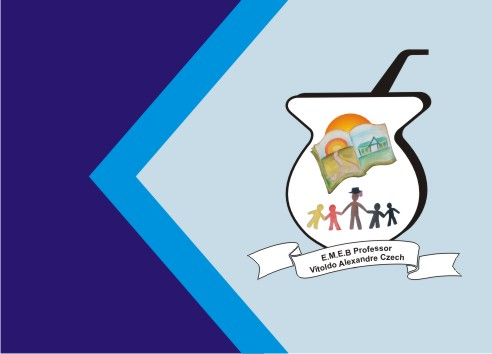 PINTE COM BASTANTE CAPRICHO E FAÇA UM CHRISTMAS CARD BEM LINDO PARA A SUA FAMILY.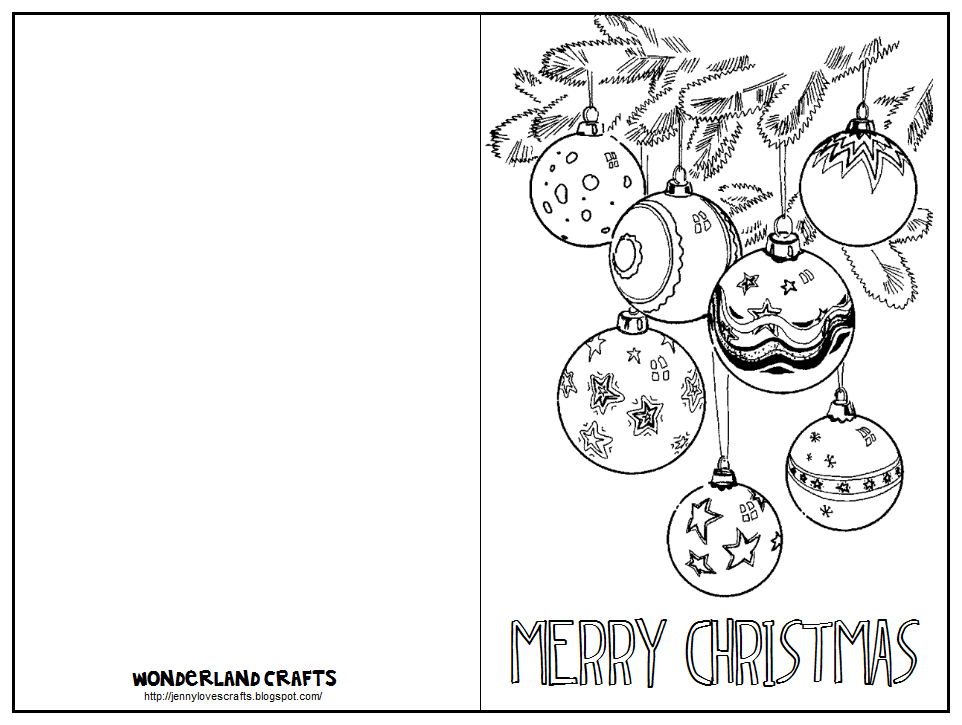 ABAIXO ESTÃO ALGUMAS SUGESTÕES DE MENSAGENS QUE VOCÊ PODE ESCREVER DENTRO DO CHRISTMAS CARD – CARTÃO DE NATAL. ESCOLHA A QUE VOCÊ MAIS GOSTAR.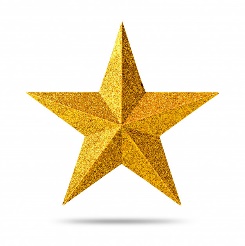 MERRY CHISTMAS!(FELIZ NATAL!)HAVE A GOOD CHRISTMAS.(TENHA UM BOM NATAL.)WE WISH YOU A MERRY CHRISTMAS!(DESEJAMOS-LHE UM FELIZ NATAL!)I HOPE YOU HAVE A MERRY CHRISTMAS. (EU ESPERO QUE VOCÊ TENHA UM FELIZ NATAL.)MERRY CHRISTMAS AND HAPPY NEW YEAR!(FELIZ NATAL E FELIZ ANO NOVO!)BLESSINGS, LOVE, AND PEACE TO YOU THIS CHRISTMAS. (BENÇÃO, AMOR E PAZ A VOCÊ NESTE NATAL.)MERRY CHRISTMAS AND MAY GOD BLESS YOU AND YOUR FAMILY.(FELIZ NATAL E QUE DEUS ABENÇOE VOCÊ E SUA FAMÍLIA.)MERRY CHRISTMAS! I HOPE SANTA GIVES YOU WHAT YOU WISH FOR.(FELIZ NATAL! ESPERO QUE O PAPAI NOEL LHE DÊ AQUILO QUE VOCÊ DESEJA.)FROM: (DE:)TO:(PARA:)